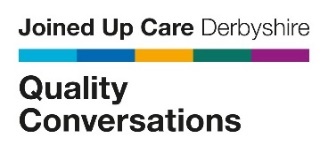 Do you want some support putting your Quality Conversation skills into practice?Learn ways to manage conversations you’re finding challengingLearn from other colleagues, and share best practiceFocus on one specific QC skill at a time and in more depth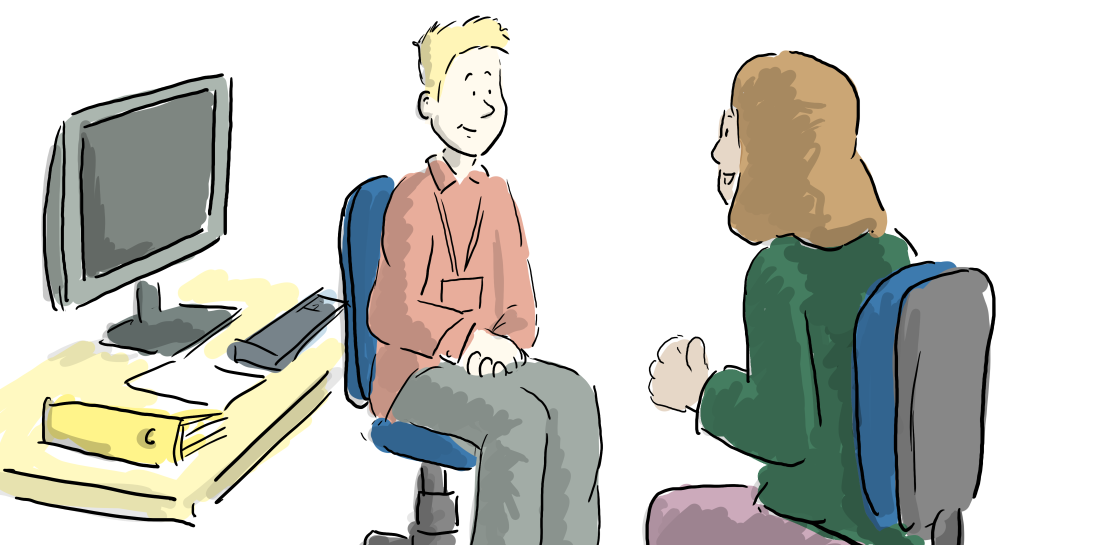 Who can book: Joined Up Care Derbyshire staff member who have attended the QC core training at least 4 weeks before.	What to expect:Facilitated session – an opportunity to share experiences and work together to support each other in using QC skills effectively.Interactive session - we want to hear from you so please have a working camera and microphone!  A safe space - 4 to 12 people to allow everyone to get involved.Networking - meet and collaborate with like-minded colleagues.Various topics - look out for sessions focused on a particular area you want to work on.How do you book?Check the dates and times for the training you want to attend (see below). Click on the booking link next to it to book your place. You will be sent confirmation of your booking via Eventbrite and a calendar invite will be sent within 5 working days.Quality Conversations masterclass training dates. Press control and click on the session you would like to book or visit the JUCD website DayDateStartFinishSession focusFebruary 2024February 2024February 2024February 2024February 2024Thursday15/02/2413:0014:00Listening skillsWednesday21/02/2410:0011:00Push and pull communicationMonday26/02/2412:0013:00How to ask questions in the right way